SUBSCRIBING PAST PRECEPTORS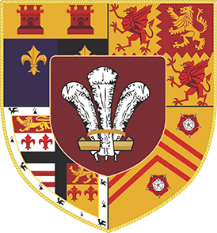 List all subscribing Past Preceptors starting with the earliest, and finishing with the IPP (if still a member)Knights with Provincial RankPast Preceptor MembersJoining Past PreceptorsPreceptory:No:YearName in FullGrand/Provincial RankSigned:RegistrarDate: